İSTANBUL ATLAS ÜNİVERSİTESİ 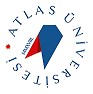 2021-2022 EĞİTİM-ÖĞRETİM YILI BÜTÜNLEME SINAVIORTAK DERSLER BÖLÜM BAŞKANLIĞI	İNGİLİZCE DERSLERİ BÜTÜNLEME SINAVIİSTANBUL ATLAS ÜNİVERSİTESİ 2021-2022 EĞİTİM-ÖĞRETİM YILI FİNAL SINAVIORTAK DERSLER BÖLÜM BAŞKANLIĞIİNGİLİZCE DERSLERİ BÜTÜNLEME SINAVIAKADEMİK BİRİM ADIBÖLÜM / PROGRAM ADIDERS KODUDERS ADIGRUP NOSINAV SALONUSINAV TARİHİBAŞLANGIÇ SAATİBİTİŞ SAATİDERSİN ÖĞRETİM ELEMANIORTAK DERSLERTıp Fakültesi - Diş Hekimliği FakültesiING203İngilizce III1B1-04  02.02.202216:0018:30Öğr. Gör. Mahmut BAYDURORTAK DERSLERTıp Fakültesi - Diş Hekimliği FakültesiING203İngilizce III2B1-0602.02.202216:0018:30Öğr. Gör. Esin KARABULUTORTAK DERSLERTıp Fakültesi - Diş Hekimliği FakültesiING203İngilizce III3B1-0602.02.202216:0018:30Öğr. Gör. Nihat SİNANORTAK DERSLERTıp Fakültesi - Diş Hekimliği FakültesiING203İngilizce III4B1-0702.02.202216:0018:30Öğr. Gör. H.Can AKYILDIZORTAK DERSLERTıp Fakültesi - Diş Hekimliği FakültesiING203İngilizce III5B1-0802.02.202216:0018:30Öğr. Gör. Ozan SEZGİNMeslek YüksekokuluTüm ProgramlarING105İngilizce I1A3-1401.02.202216:0017:00Öğr. Gör. Erkan KOLATAKADEMİK BİRİM ADIBÖLÜM / PROGRAM ADIDERS KODUDERS ADIGRUP NOSINAV SALONUSINAV TARİHİBAŞLANGIÇ SAATİBİTİŞ SAATİDERSİN ÖĞRETİM ELEMANIORTAK DERSLERPsikoloji - Ergoterapi -       Dil ve Konuşma Terapisi - Beslenme ve Diyetetik - İç Mimarlik ve Çevre TasarımıING101İngilizce I5TOLKIEN 04   B3-0902.02.202216:0018:30Öğr. Gör. Adnan TÜRKERORTAK DERSLERBilgisayar Mühendisliği - Ebelik - Fizyoterapi ve Rehabilitasyon - HemşirelikING101İngilizce I11TOLKIEN 04   B3-0902.02.202216:0018:30Öğr. Gör. Adnan TÜRKERORTAK DERSLERTıp Fakültesi - Diş Hekimliği FakültesiING103İngilizce I3TOLKIEN 04   B3-0902.02.202216:0018:30Öğr. Gör. Burcu BİLGİÇORTAK DERSLERTıp Fakültesi - Diş Hekimliği FakültesiING103İngilizce I4TOLKIEN 04   B3-0902.02.202216:0018:30Öğr. Gör .Erkan KOLATORTAK DERSLERHemşirelik - Ergoterapi - Ebelik - Bilgisayar MühendisliğiING201İngilizce III1TOLKIEN 04   B3-0902.02.202216:0018:30Öğr. Gör. H. Can AKYILDIZORTAK DERSLERHemşirelik - Ergoterapi - Ebelik - Bilgisayar MühendisliğiING201İngilizce III2TOLKIEN 04   B3-0902.02.202216:0018:30Öğr. Gör. Mahmut BAYDURORTAK DERSLERHemşirelik - Ergoterapi - Ebelik - Bilgisayar MühendisliğiING201İngilizce III4TOLKIEN 04   B3-0902.02.202216:0018:30Öğr. Gör. Süha D.TAŞÇIOĞLUAKADEMİK BİRİM ADIBÖLÜM / PROGRAM ADIDERS KODUDERS ADIGRUP NOSINAV SALONUSINAV TARİHİBAŞLANGIÇ SAATİBİTİŞ SAATİDERSİN ÖĞRETİM ELEMANIORTAK DERSLERPsikoloji - Dil ve Konuşma Terapisi - Beslenme ve DiyetetikING201İngilizce III7TOLKIEN 05                   B3-1002.02.202216:0018:30Öğr. Gör. H. Can AKYILDIZORTAK DERSLERHemşirelik - Ergoterapi - Ebelik - Bilgisayar MühendisliğiING201İngilizce III3TOLKIEN 05                   B3-1002.02.202216:0018:30Öğr. Gör. Ozan SEZGİNORTAK DERSLERPsikoloji - Dil ve Konuşma Terapisi - Beslenme ve DiyetetikING201İngilizce III8TOLKIEN 05                   B3-1002.02.202216:0018:30Öğr. Gör. Mahmut BAYDURORTAK DERSLERPsikoloji - Dil ve Konuşma Terapisi - Beslenme ve DiyetetikING201İngilizce III9TOLKIEN 05                   B3-1002.02.202216:0018:30Öğr.Gör. Ozan SEZGİNORTAK DERSLERPsikoloji - Dil ve Konuşma Terapisi - Beslenme ve DiyetetikING201İngilizce III10TOLKIEN 05                   B3-1002.02.202216:0018:30Öğr. Gör. Süha D.TAŞÇIOĞLUORTAK DERSLERPsikoloji - Ergoterapi -       Dil ve Konuşma Terapisi - Beslenme ve Diyetetik - İç Mimarlik ve Çevre TasarımıING101İngilizce I6EINSTEIN 04A4-1102.02.202216:0018:30Öğr. Gör. Dilara SAYGINORTAK DERSLERBilgisayar Mühendisliği - Ebelik - Fizyoterapi ve Rehabilitasyon - HemşirelikING101İngilizce I12EINSTEIN 04A4-1102.02.202216:0018:30Öğr. Gör. Dilara SAYGINORTAK DERSLERHemşirelik - Ergoterapi - Ebelik - Bilgisayar MühendisliğiING201İngilizce III5EINSTEIN 04A4-1102.02.202216:0018:30Öğr. Gör. Esin KARABULUTORTAK DERSLERPsikoloji - Dil ve Konuşma Terapisi - Beslenme ve DiyetetikING201İngilizce III11EINSTEIN 04A4-1102.02.202216:0018:30Öğr. Gör. Esin KARABULUTORTAK DERSLERHemşirelik - Ergoterapi - Ebelik - Bilgisayar MühendisliğiING201İngilizce III13EINSTEIN 04A4-1102.02.202216:0018:30Öğr.Gör. Erkan KOLATORTAK DERSLERHemşirelik - Ergoterapi - Ebelik - Bilgisayar MühendisliğiING201İngilizce III6SEMİNER B1-0902.02.202216:0018:30Öğr. Gör. Selda AKKAYAORTAK DERSLERPsikoloji - Dil ve Konuşma Terapisi - Beslenme ve DiyetetikING201İngilizce III12SEMİNER B1-0902.02.202216:0018:30Öğr.Gör. Selda AKKAYAAKADEMİK BİRİM ADIBÖLÜM / PROGRAM ADIDERS KODUDERS ADIGRUP NOSINAV SALONUSINAV TARİHİBAŞLANGIÇ SAATİBİTİŞ SAATİDERSİN ÖĞRETİM ELEMANIORTAK DERSLERPsikoloji - Ergoterapi -       Dil ve Konuşma Terapisi - Beslenme ve Diyetetik - İç Mimarlik ve Çevre TasarımıING101İngilizce I1DA VINCI 03   A5-1002.02.202216:0018:30Öğr. Gör. Ayşe ÖZDOĞRUORTAK DERSLERPsikoloji - Ergoterapi -       Dil ve Konuşma Terapisi - Beslenme ve Diyetetik - İç Mimarlik ve Çevre TasarımıING101İngilizce I2DA VINCI 03   A5-1002.02.202216:0018:30Öğr. Gör. Burcu BİLGİÇORTAK DERSLERPsikoloji - Ergoterapi -       Dil ve Konuşma Terapisi - Beslenme ve Diyetetik - İç Mimarlik ve Çevre TasarımıING101İngilizce I3DA VINCI 03   A5-1002.02.202216:0018:30Öğr. Gör. Merve YILMAZORTAK DERSLERPsikoloji - Ergoterapi -       Dil ve Konuşma Terapisi - Beslenme ve Diyetetik - İç Mimarlik ve Çevre TasarımıING101İngilizce I4DA VINCI 03   A5-1002.02.202216:0018:30Öğr. Gör.Erkan KOLATORTAK DERSLERBilgisayar Mühendisliği - Ebelik - Fizyoterapi ve Rehabilitasyon - HemşirelikING101İngilizce I7DA VINCI 03   A5-1002.02.202216:0018:30Öğr. Gör. Ayşe ÖZDOĞRUORTAK DERSLERBilgisayar Mühendisliği - Ebelik - Fizyoterapi ve Rehabilitasyon - HemşirelikING101İngilizce I8DA VINCI 04A5-1102.02.202216:0018:30Öğr. Gör. Burcu BİLGİÇORTAK DERSLERBilgisayar Mühendisliği - Ebelik - Fizyoterapi ve Rehabilitasyon - HemşirelikING101İngilizce I9DA VINCI 04A5-1102.02.202216:0018:30Öğr. Gör. Merve YILMAZORTAK DERSLERBilgisayar Mühendisliği - Ebelik - Fizyoterapi ve Rehabilitasyon - HemşirelikING101İngilizce I10DA VINCI 04A5-1102.02.202216:0018:30Öğr. Gör.Erkan KOLATORTAK DERSLERTıp Fakültesi - Diş Hekimliği FakültesiING103İngilizce I1DA VINCI 04A5-1102.02.202216:0018:30Öğr. Gör. Ayşe ÖZDOĞRUORTAK DERSLERTıp Fakültesi - Diş Hekimliği FakültesiING103İngilizce I2DA VINCI 04A5-1102.02.202216:0018:30Öğr. Gör. Merve YILMAZAKADEMİK BİRİM ADIBÖLÜM / PROGRAM ADIDERS KODUDERS ADIGRUP NOSINAV SALONUSINAV TARİHİBAŞLANGIÇ SAATİBİTİŞ SAATİDERSİN ÖĞRETİM ELEMANIORTAK DERSLERTıp Fakültesi - Diş Hekimliği FakültesiING103İngilizce I5B1-0202.02.202216:0018:30Öğr. Gör. Adnan TÜRKERORTAK DERSLERTıp Fakültesi - Diş Hekimliği FakültesiING103İngilizce I6B1-0302.02.202216:0018:30Öğr. Gör. Yasemin EZGİNORTAK DERSLERSABİF (EN)BölümlerFRL101Foreign Language I1Einstein 02               A4-0931.01.202215:0016:50Öğr. Gör. Nihat SİNANORTAK DERSLERTıp Fakültesi (EN)FRL103Foreign Language I1Öğr. Gör. Nihat SİNANORTAK DERSLERDiş Hekimliği (EN)FRL103Foreign Language I2Öğr. Gör. Nihat SİNANORTAK DERSLERYazılım ve Endüstri Müh.FRL101Almanca I2A3-14 31.02.202215:0016:00Öğr. Gör. Furkan KOCA